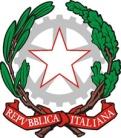 DIREZIONE DIDATTICA STATALE VII CIRCOLO “G.CARDUCCI”Piazza Sforzini, 18 – 57128 - Livorno Tel. 0586/502356 Fax. 0586/503979CF:80008560494 - Codice Univoco Ufficio: UF5MZHwww.scuolecarducci.livorno.it liee00300b@istruzione.itLIEE00300B@PEC.ISTRUZIONE.ITMEMORANDUM FUTURE CLASSI PRIMEUn piccolo elenco di  informazioni e di pratiche da svolgere in attesa dell’inizio della scuola.Circolare interna n. 330 del 13/06/2022 Riunioni genitori classi prime scuola primaria – mese giugno Si comunicano le date delle riunioni con i genitori delle future classi prime del mese di giugno, che si terranno presso i locali della Scuola Carducci: 20 giugno ore 11.00 classe  1^B TP Antignano 20 giugno ore 12.00 classe  1^A TN  - SZ - Antignano21 giugno ore 9.30 classe    1^A TN  - SZ - Montenero 21 giugno ore 11.00 classe  1^B TP Carducci21 giugno ore 12.00 classe  1^A TN CarducciLe riunioni avranno durata di un’ora. Per il Protocollo Sicurezza Anticontagio della scuola potrà partecipare un solo genitore per alunno/a, munito di mascherina chirurgica, senza alcun minore al seguito.Di seguito l’Ordine del Giorno:Presentazione docenti(DS) Comunicazioni scuola/famiglia: bacheche della scuola e della classe, sito scolastico, pagelle online, Google Workspace, e-mail interna, diario o quadernino delle comunicazioni.(Docenti) Entrata uscita scuola: comportamenti da tenere(DS) Contributo scolastico(Docenti) Organizzazione didattica e scansione della giornata scolastica(DS) Calendario scolastico e orario mese settembre(DS) Servizio mensa, trasporto scolastico e pre-scuola(DS) Deleghe per ritiro alunni e liberatoria privacy + Liberatoria Google(Docenti) Grembiule(DS) Libri di testo e cedole librarie(Docenti) Corredo scolastico (DS/Docenti) IRC/Alternativa (DS) Elezioni annuali rappresentanti di classe(DS) Elezione dei/delle rappresentanti del Consiglio di Istituto1.Consegnare quanto prima  alla segreteria n. 1 foto tessera  per il cartellino delle uscite/visite guidate2. In allegato (n.1)  gli orari delle riunioni del 13 settembre 2022. 3. Contributo per la scuola € 25,00 In data 10/02/2015 il Consiglio di Circolo ha stabilito l’importo del contributo di 25 €, che dovrà essere versato dalle famiglie ogni anno scolastico, prevedendo altresì una riduzione a € 20,00 a partire dal secondo figlio frequentante scuole di questo Circolo.Questa quota garantirà per tutto l'anno agli/alle alunni/e e agli/alle insegnanti:
- dotazioni didattiche per le classi per lo svolgimento delle attività curricolari (materiale di "facile consumo" per le classi);- dotazioni informatiche dei laboratori e assistenza tecnica (sostituzione apparecchiature non funzionanti) e relativo materiale di consumo (toner per stampanti/fax);- utilizzo dei fotocopiatori da parte dei docenti e relative spese di gestione (contratto di noleggio stipulato dalla scuola a costi contenuti);- risme di carta da fotocopie (acquistabili dalla scuola a prezzo competitivo); - quota assicurativa per infortuni e responsabilità civile degli alunni.È indispensabile che tutte le famiglie partecipino alle spese didattiche della scuola considerando che, ormai, il Ministero sta trasferendo sempre minori risorse alle istituzioni scolastiche.L'utilizzo del contributo sarà rendicontato alla fine di ogni esercizio finanziario e specificate le spese coperte.Il contributo è detraibile dalle tasse e quindi rimborsabile dallo Stato per il 19% (€ 4,75) quale "erogazione liberale" a favore delle istituzioni scolastiche, sarà l'unico intervento economico che la scuola in generale e i docenti in particolare richiederanno alle famiglie per tutto l'anno scolastico.
Non rientrano nel contributo le spese delle quote gite scolastiche/spese di trasporto, gioco sport, biglietti musei ecc …Modalità e tempistica versamento  la procedura PAGOPA (All.2)4. In allegato n.3 il decreto con il calendario scolastico n. 877   del 13/06/2022, che precisa anche gli orari dei primi giorni di scuola.5. In allegato n.4 il corredo scolastico stabilito dalle docenti delle classi prime. Individuare la classe di appartenenza.Per tutte le classi si consiglia di scrivere sul grembiule e su giacchetti/giubbotti il nome, cognome e la classe di appartenenza, al fine di evitare scambi di indumenti e smarrimenti degli stessi.6. Sevizio di Ristorazione scolasticahttp://www.comune.livorno.it/educazione-scuola/ristorazione-scolasticahttp://www.comune.livorno.it/articolo/ristorazione-scolastica-cambiano-modalita-iscrizioneLe scadenze: le domande dovranno essere presentate presumibilmente nel mese di luglio  
Da quest’anno potrete presentare la domanda di accesso al servizio ristorazione attraverso l’app o il sito Simeal.Pertanto per  permettere al Vs. bambino/a di accedere al servizio mensa è necessario che presentiate una richiesta all’ufficio istruzione del Comune di Livorno. Tale richiesta deve essere inoltrata attraverso la compilazione dell’apposita pagina a cui si accede dal sito https://livorno.simeal.it/sicare/benvenuto.php o dalla app SIMEAL. La legge impone che  l’accesso a tali sistemi possa avvenire solamente tramite SPID per cui Vi invitiamo a rivolgervi presso un ufficio postale per la sua acquisizione. Una volta ottenuto, lo SPID sarà l’unico modo per dialogare con la pubblica amministrazione (Comune, Inps, Agenzia Entrate etc.), per i pagamenti della mensa, e per la domanda di accesso al servizio di trasporto scolastico. https://www.comune.livorno.it/educazione-scuola/sistema-tariffario-servizi-educativi-comunali-ristorazione-scolasticaUlteriori informazioni sul sito del comune https://www.comune.livorno.it/aree-tematiche/educazione-e-scuola o presso gli uffici comunali di via delle Acciughe 5.7. Cedole librarieAnche per l’anno scolastico 2022/23, la procedura per la fornitura dei testi delle scuole primarie sarà identica a quella degli anni scolastici passati.A partire dal 1° Luglio, per la prenotazione dei libri, ci si potrà rivolgere ad una qualsiasi libreria iscritta all’Albo dei rivenditori autorizzati. Per la consultazione di tale Albo si può fare riferimento all’elenco presente a fondo pagina. https://www.scuolecarduccilivorno.edu.it/libri-di-testo/http://www.comune.livorno.it/educazione-scuola/cedole-librarie  -   https://www.comune.livorno.it/sites/default/files/index/educazione_scuola/elenco_librerie_aderenti_allalbo_dei_rivenditori_a.s._2021-2022.pdfAl momento della prenotazione, si dovrà presentare al rivenditore la tessera sanitaria in originale dell’alunno/a. Il rivenditore provvederà a prendere in carico l’alunno/a attraverso l’apposito portale informatico, nel quale si trova l’elenco di tutti gli studenti delle scuole primarie cittadine che hanno diritto alla cedola libraria. Nel caso in cui l’alunno risulti iscritto ad una scuola cittadina, ma con la residenza in un altro Comune si dovrà richiedere la fornitura gratuita dei testi scolastici al proprio Comune di residenza. Se l’alunno residente nel Comune di Livorno non risulti nell’elenco presente nel portale, è necessario rivolgersi all’Ufficio “Diritto allo Studio” con l’attestazione di iscrizione scolastica e anagrafica.8. TRASPORTO SCOLASTICO https://www.comune.livorno.it/educazione-scuola/trasporto-scolastico La domanda di accesso al servizio di trasporto scolastico dovrà essere presenta-ta ESCLUSIVAMENTE ON LINE  da uno dei due genitori (o da altra persona che esercita la tutela legale) sul sito del comune di Livorno (servizi online – Sportello del cittadino – Scuola). Al termine della procedura di presentazione della domanda online il sistema rilascerà il numero pratica individuale da conservare per la consultazione delle graduatorie.SI AVVISA CHE DAL GIORNO 27 MAGGIO 2022 ORE 8:00 FINO AL 26 GIUGNO ORE 24:00 È POSSIBILE PRESENTARE DOMANDA PER IL SERVIZIO DI TRASPORTO SCOLASTICO.SI INVITA L'UTENZA A CONSULTARE I PERCORSI ED ATTENERSI ALLE FERMATE GIÀ PREVISTE (OVE POSSIBILE)La domanda di accesso al servizio di trasporto scolastico dovrà essere presentata da uno dei due genitori (o da altra persona che esercita la tutela legale). La domanda di accesso al servizio deve essere presentata tramite il gestionale SIMEAL. L' accesso al gestionale è possibile solo attraverso SPID e dal pc tramite Carta d'Identità Elettronica o Tessera Sanitaria inserite nell'apposito lettore.Il link è il seguente: https://livorno.simeal.it/sicare/benvenuto.phpAl termine della procedura di presentazione della domanda on line il sistema rilascerà il numero di protocollo della domanda da conservare per la consultazione delle graduatorie.Per informazioni tel 0586 820602/635
trasportoscolastico@comune.livorno.itBando SERVIZIO TRASPORTO SCOLASTICO a.s. 2022/2023ART. 4 - PRESENTAZIONE DELLE DOMANDELa domanda di accesso al servizio di trasporto scolastico dovrà essere presentata dal giorno27/05/2022 ore 8 al giorno 26/06/2022 ore 24 da uno dei due genitori (o da altra persona che esercita la tutela legale) La domanda di accesso al servizio deve essere presentata tramite il Documento con Contrassegno Elettronico - Pag 2/7 - 26/05/2022 11:12:47 - Determinazione N.3392/2022 - Data 26/05/2022 gestionale SIMEAL. L'accesso al gestionale è possibile solo attraverso SPID e dal pc tramiteCarta d'Identità Elettronica o Tessera Sanitaria inserite nell'apposito lettore.Il link è il seguente: https://livorno.simeal.it/sicare/benvenuto.phpAl termine della procedura di presentazione della domanda on line il sistema rilascerà il numero di protocollo da conservare per la consultazione delle graduatorie.ART. 10 – INFORMAZIONI E RICEVIMENTO DELL'UTENZAPer qualsiasi informazione in relazione al presente bando è possibile rivolgersi agli uffici comunali di via delle Acciughe 5. mail: trasportoscolastico@comune.livorno.itTelefono: 0586 / 820602-820635.9. DELEGA per ritiro alunni e Informativa (Liberatoria Privacy - sarà spedita con successiva e-mail), da consegnare  compilate alla riunione del 13 settembre Per la delega al ritiro da parte di altri familiari e/o adulti di fiducia deve essere compilata la delega prevista, nella quale possono essere indicati anche più nominativi. La delega dovrà essere recapitata all’insegnante di classe. La delega ha validità quinquennale, ossia per tutta la durata del percorso scolastico della scuola primaria. L’insegnante è tenuto a conservare nel registro la delega del genitore per tutto l’anno scolastico e per quelli successivi. (Le famiglie non potranno autorizzare i figli ad uscire da soli dalla scuola. Perciò, nell’interesse primario dei minori, è indispensabile che le famiglie collaborino con la scuola rispettando gli orari di ingresso e d'uscita e soprattutto provvedendo a riprendere in consegna i propri figli al termine delle lezioni.)Potrete trovare molte informazioni sul sito della scuola http://www.scuolecarducci.livorno.it/      https://www.scuolecarduccilivorno.edu.it/10. Religione Cattolica e Materia AlternativaLa scelta di attività alternative, che riguarda esclusivamente coloro che non si avvalgono dell’insegnamento della religione cattolica, è operata, all’interno di ciascuna scuola, attraverso un’apposita funzionalità del sistema “Iscrizioni on line” accessibile ai genitori o agli esercenti la responsabilità genitoriale dal 31 maggio al 30 giugno 2022 utilizzando le credenziali SPID (Sistema Pubblico di Identità Digitale), CIE (carta di identità elettronica) o eIDAS (electronic IDentification Authentication and Signature). Gli interessati potranno esprimere una delle seguenti opzioni, tutte afferenti al diritto di scelta delle famiglie attraverso il Modulo C online - Modulo integrativo per le scelte degli alunni delle future classi prime che non si avvalgono dell'insegnamento della religione cattolica - personalizzato dalla scuola con due opzioni:attività didattiche e formative;non frequenza della scuola nelle ore di insegnamento della religione cattolica. (Alla condizione che sia possibile sistemare l’orario di IRC alla prime o ultime due ore).Le attività didattiche e formative proposte: svolgimento di percorsi  educativi per la scuola primaria in quanto convergenti sui temi legati alle competenze sociali e civiche e alle competenze trasversali e di cittadinanza  nelle tre scuole primarie. In particolare per le classi prime:CLASSI PRIME del Circolo I DIRITTI DEI BAMBINI Con le attività educative-didattiche proposte in questo progetto si intende promuovere la conoscenza dei diritti dell’infanzia, la riflessione, la disponibilità alla cooperazione e alla solidarietà, si intende educare quindi, bambini e bambine al rispetto ed alla consapevolezza dei diritti di tutti e di ciascuno attraverso un percorso fatto di piccole azioni e riflessioni, per vivere insieme agli alunni lo spirito di cooperazione e convivenza. Il percorso, sarà guidato dal Quadernone n.1 di Amnesty International, che accompagnerà alunni e alunne in un viaggio alla conoscenza dei diritti umani, aiutandoli a scoprire i propri e a diventare piccoli cittadini attivi e consapevoli.Tali proposte potrebbero subire in itinere delle modifiche sulla base degli aggiornamenti al Piano Triennale dell’Offerta Formativa
11. La Bacheca della scuola http://www.scuolecarducci.livorno.it/Bacheca_della_scuola.htmlÈ uno strumento semplice e pratico messo a disposizione dal sistema Argo ScuolaNEXT per poter condividere con le famiglie informazioni e documenti. In quanto bacheca pubblica può essere consultata da tutte le utenze del nostro Circolo (genitori e insegnanti) che abbiano la password di accesso assegnata dal sistema Argo ScuolaNEXT. Le credenziali per accedere a questo servizio sono le stesse che saranno fornite anche per le pagelle online.Nella bacheca sono pubblicate dalla Dirigente e dal Personale di Segreteria della scuola documenti di interesse generale che riguardano la scuola e le famiglie.Ulteriore strumento amichevole è la bacheca di classe sulla quale le/gli insegnanti del team pubblicano comunicazioni e documenti dedicati esclusivamente alla classe interessata.Si invitano i genitori a sperimentare questo servizio che dovrebbe nel tempo sostituire l'inoltro delle comunicazioni per e-mail.Per accedere al servizioUna volta entrati nel sistema dal link www.se5824.scuolanext.info con le credenziali ricevute dalla scuola e secondo le modalità già note (consultabili alla pagina del sito scolastico www.scuolecarducci.livorno.it/Pagelle_online.html), scegliere dal menù verticale a sinistra della videata il pulsante "Documenti" e cliccare sull'icona "Bacheca della scuola". All'interno della bacheca sono posizionate aree-cartelle da azionare per visionare i documenti depositati.12. Servizio  di pre e post orario per l’anno scolastico 22/23L’Associazione Culturale Baby Service – servizi per l’infanzia organizza e gestisce mediante personale qualificato, attività pre e post scolastiche, con lo scopo di promuovere attività ludico – educative e laboratoriali  al fine di venire incontro alle necessità delle famiglie e soprattutto per creare un clima sereno ed piacevole in cui i bambini si sentano sereni e accolti e dove possano trovare dei punti di riferimento anche didattico.Il servizio di Pre e Post Scuola è rivolto a bambini che frequentano la scuola primaria,  e si fonda su principi cardine accoglienza dell'alunnosull'intrattenimento educativo, ricreativo, ludico sui rapporti con la famiglia Obiettivi • Provvedere all'accoglienza ed alla sorveglianza dei minori all'interno di uno spazio attrezzato e specificamente programmato, che permetta forme d'intrattenimento creativo e di socializzazione; • Agevolare le famiglie degli utenti, nella gestione del tempo ed in particolare degli impegni quotidiani; • Offrire una risposta alla domanda di diversificazione e flessibilità degli orari degli uffici e dei servizi per conciliare gli orari di lavoro e degli spostamenti coni tempi della genitorialità e del lavoro di cura.In questo quadro il progetto sottolinea la necessità di ampliare e modulare gli orari di apertura della scuola in modo da facilitare la conciliazione con gli orari di lavoro dei genitori, offrendo ai bambini un ambiente sereno e creativo. Per informazioni rivolgersi a:BABY SERVICE Servizi per l’infanzia Sede legale Via Carega,3 LIVORNOTelefono 0586 406994- 377 4383818 MAIL babyservice@outlook.comClassi Modello Senza ZainoLa scuola Senza Zaino considera l'ambiente formativo in tutta la sua interezza e globalità, ponendo l'attenzione sul concetto di cura e di responsabilità: i bambini sono quindi chiamati ad essere protagonisti della propria crescita e del proprio apprendimento, in un'ottica di miglioramento di sé e degli altri. Viene enfatizzato il concetto di "scuola comunità", dove le relazioni, gli spazi e le pratiche sono condivise e interconnesse tra loro, e dove l'apprendimento si concretizza in un'azione costante di esplorazione, di indagine, di investigazione. Sono previste alcune azioni fondamentali:1) riorganizzazione degli spazi: prevede la creazione di "isole" al posto dei banchi singoli, di una zona agorà dove vengono favorite l'ascolto e la socialità responsabile, di aree e laboratori tematici per approfondire aspetti legati all'apprendimento;2) progettazione di un Curricolo Globale: prevede la costruzione di un ambiente formativo che tiene conto della globalità della persona, del sapere, dell'ambiente e dell'integrazione delle differenze, in alternativa alla tradizionale parcellizzazione delle discipline;3) sviluppo dell'autonomia e della responsabilità: prevede, da parte dell'alunno, un lento e graduale processo di distacco dalla dipendenza nei confronti dell'insegnante a favore di un'acquisizione di responsabilità e di autoconsapevolezza di essere un soggetto autonomo che partecipa attivamente alla vita della classe, in un'ottica di auto-apprendimento.Per instaurare rapporti positivi con i compagni e per promuovere la collaborazione costruttiva tra pari, viene dato ampio spazio al lavoro in gruppo e alla discussione collettiva sull'agorà, nella quale l'insegnante svolge il ruolo di mediatore e di facilitatore.Viene inoltre data ai bambini la possibilità di assumersi ruoli e responsabilità attraverso un pannello nel quale, a rotazione, tutti gli alunni svolgono compiti che sono necessari e funzionali alla buona convivenza nel contesto classe (distribuzione della merenda, sistemazione isole, aiutanti delle insegnanti, ...); questo strumento, insieme ad altri come il "semaforo del silenzio", il cartellino del bagno, il cartellone per la gestione dell'intervallo in classe, concorrono a sviluppare autonomia e responsabilità e a promuovere la cura e il rispetto per sé, per gli altri e per l'ambiente.Oltre al circle time, al brainstorming e al cooperative learning menzionati finora, vengono messe in pratica ulteriori strategie didattiche come il peer-tutoring (in questo caso specifico, il lavoro differenziato "per isole" è particolarmente adatto per sviluppare un senso di collaborazione e di aiuto reciproco fra i bambini) e il problem solving, non solo nell'ambito scientifico, ma in qualunque aspetto disciplinare. Acquisto “borsine” per tutti gli/le alunni/e della classe presso la cooperativa Arnèra a La Badia, Pontedera. Si configura come cooperativa sociale a scopo plurimo (di tipo A e B), in cui l’attività di gestione di servizi socio-sanitari ed educativi è connessa con quella di inclusione al lavoro di soggetti svantaggiati. Crea lavoro ed offre servizi in stretto legame con il territorio, secondo un’ottica di rete e di empowerment.Il costo di ciascuna borsina è di circa € 27,00Alla fine della riunione di settembre un genitore ritirerà le quote da ogni famiglia per fare il bonifico, di cui saranno forniti gli estremi.Acquisto quaderni “Senza Zaino” presso Euro stampa Pontedera Pisa, i prezzi si intendono per lotti minimi di 100 pz. e sono comprensivi di: personalizzazione grafica  copertina  con logo fornito dalla scuola in alta risoluzione, spese di trasporto a mezzo corriere internazionale presso la scuola.Costo quaderni da 0,80 a 1,30.Per i quaderni viene fatto l'ordine per tutte le classi SZ e la cifra divisa per tutti gli alunni. Solitamente viene eseguito un ordine  che arriva subito a settembre, circa 10 euro a bambino, se necessario ne viene fatto  uno successivo tra febbraio/marzo di circa 8 euro. I rappresentanti di classe ritirano i soldi e poi provvedono al bonifico. …………………………………………………………………………………………………All. 1 Circolare interna n. 332  Livorno, 18/06/2022Oggetto:  Riunioni genitori scuola primaria 13 settembre 2022Si comunicano gli orari delle riunioni del 13 settembre con i genitori, che si terranno presso ciascuna scuola. Sarà data conferma entro la fine di agosto/primissimi giorni di settembre del luogo di svolgimento,  se da effettuarsi  in giardino o in aula.Scuola G. Carducci 8.30/9.30      Classi: 1^A – 1^B – 2^C 9.30/10.30    Classi: 2^A – 4^B - 5^A  10.30/11.30   Classi: 5^D - 3^D - 3^A - 3^B 11.30/12.30   Classi: 4^A - 5^B - 2^BScuola Antignano  8.30/9.30  Classi:  3^A - 5^B - 2^A  9.30/10.30 Classi: 2^B – 4^A- 5^A 10.30/11.30 Classi: 1^A - 4^C – 4^B11.30/12.30 Classi: 1^B -  3^BScuola Montenero   8.00/9.00 classe  1^A  9.00/10.00 classe    2^A10.00/11.00 classe    3^A11.00/12.00 classe    4^A12.00/13.00 classe    5^ADi seguito l’O.d.G. :Il nuovo Istituto Comprensivo G. CarducciRegolamento della scuola e patto di corresponsabilità (firma dei genitori)Formazione/informazione sulla cultura della salute e sicurezzaVademecum per i genitori (firma dei genitori)Deleghe (nuovi iscritti)Calendario scolasticoContributo scolasticoPiano della comunicazione: il sito web, le bacheche della scuola  e della classe e la comunicazione telematicaRegolamentazione entrata/uscita scuola.Lettura circolare farmaci e presentazione del modulo da compilareOrario dell’IRC/alternativaAssegnazione compiti a casaPresentazione orario insegnantiProgetto GenitoriElezione dei/delle rappresentanti di classe/sezioneElezione dei/delle rappresentanti del Consiglio di IstitutoIn particolare per le classi prime SZ sarà dedicato ampio spazio alla presentazione del modello Senza Zaino. ALL.2Circolare interna n. 222   Livorno, 07/05/2021Oggetto: Obbligo utilizzo sistema - Argo PagonlineSi informa che non sarà più possibile provvedere ai pagamenti a favore delle scuole di contributi, quote per visite guidate, quote per progetti con esperti esterni ecc. tramite il sistema tradizionale (bonifico bancario online, pagamento di bollettino di conto corrente postale, pagamento diretto allo sportello).Infatti diventa obbligatorio per le famiglie eseguire e per le scuole ricevere pagamenti esclusivamente tramite il nuovo sistema di PagoPA.Come specifica il M.I. nella nota prot. n.1125 del 8 maggio 2020, “le Istituzioni Scolastiche devono adottare e utilizzare in via esclusiva la piattaforma PagoPA, in quanto i servizi di pagamento alternativi a PagoPA risulteranno illegittimi. Inoltre, il D. Lgs 165/2001, art. 1, comma 2, impone l’utilizzo obbligatorio di PagoPA per ogni tipologia di incasso, senza nessuna esclusione”.Cosa cambia per le famiglie: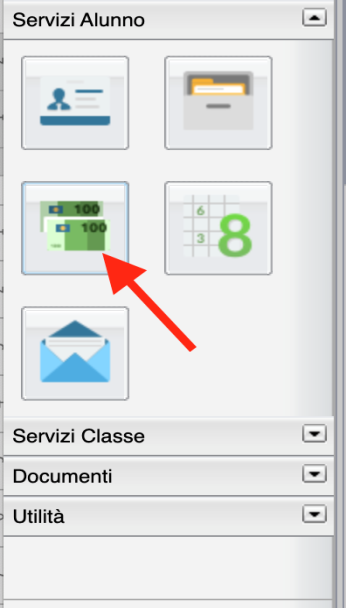 Le famiglie avranno accesso al sistema di pagamento PagoPa accedendo da “Scuolanext” nel portale ARGO, utilizzando le stesse credenziali finora usate per la Bacheca della scuola, pagellino e pagella.  Effettuato l’accesso, il genitore troverà l’avviso per il versamento ed avrà la possibilità di procedere al pagamento immediato, utilizzando una delle modalità messe a disposizione oppure di effettuare il pagamento in una fase successiva, producendo un documento detto ”Avviso di pagamento”, che potrà essere stampato e/o salvato e che gli consentirà di procedere al pagamento presso un Prestatore di Servizi di Pagamento (PSP) a sua scelta.La famiglia, per tutti i pagamenti effettuati, riceverà via mail la conferma del pagamento eseguito e avrà sempre a disposizione una Ricevuta telematica da utilizzare ai fini delle detrazioni fiscali.Ai sensi della legge 40/2007 il contributo versato dalla famiglia, quale erogazione liberale alle istituzioni scolastiche, è detraibile dalle tasse e quindi rimborsabile dallo stato nella misura del 19%.Si allega il file PRESENTAZIONE ARGO PAGONLINE (il modulo che consente di effettuare i pagamenti dei contributi scolastici tramite PagoPA), per agevolare l’utenza nell’utilizzo della nuova procedura (per la famiglia da pag. 32 a 52) e si invita a consultare il tutorial all’indirizzo:https://www.argofamiglia.it/argo-pagonline-la-soluzione-per-gestire-in-modo-sicuro-e-veloce-i-contributi-scolastici/utile per mostrare come accedere ai servizi di pagamento messi a disposizione della scuola, a fronte della nuova normativa di PagoPA.All.3 OGGETTO: Calendario scolastico 2022/2023 PROVVEDIMENTO DELLA DIRIGENTE  n. 877  del  13/06/202CALENDARIO SCOLASTICO PER L’ANNO 2022/2023L A   D I R I G E N T E   S C O L A S T I C AVisto l’art.74 del D.L.vo 297/1994;Visto l’art 138 del D.L.vo 31 marzo 1998 n. 112 che conferisce alle regioni funzioni amministrative in materia di istruzione, tra cui la determinazione del calendario scolastico;Visto l’art.5, comma 2, del DPR 275/1999;Vista l’O.M. del 1 agosto 2011 n. 68;Vista la delibera n. 279 del 7 aprile 2014 della Giunta regionale della Regione Toscana relativa al calendario scolastico per l’a.s. 2014-15;Vista la nota del 28-04-2022 avente per oggetto Delibera n.288 del 27/03/2017 “Modifica alla DGRT n. 279/2014. Approvazione Linee Guida relative al Calendario Scolastico 2017/2018 e anni successivi  a firma congiunta della Regione Toscana e dell’USR per la Toscana, sono stati comunicati i punti fermi del calendario per il prossimo anno scolastico 2022-2023;Tenuto conto dell’art.17 Criteri adattamenti del calendario scolastico del Regolamento di Circolo;Vista la deliberazione del Consiglio di Circolo n. 22 del 30/05/2022 relativa agli adattamenti del calendario scolastico 2022/2023 e al funzionamento orario delle scuole del Circolo nei mesi settembre 2022 e giugno 2023; DETERMINA IL CALENDARIO SCOLASTICO PER L’ANNO 2022/2023Art.1 Le lezioni nelle  scuole primarie avranno inizio il 15 settembre 2022 e termineranno il 10 giugno 2023. Le attività educative nelle scuole dell’infanzia avranno inizio il 13 settembre 2022 e termineranno il 30 giugno 2023. Dal 15 giugno le scuole dell’infanzia funzioneranno con orario 8.00/14.00. Le attività didattiche si svolgono dal lunedì al venerdì:nelle sezioni della scuola dell’infanzia con orario di funzionamento  dalle ore 8:00 alle ore 16:00;nelle classi a tempo pieno e a tempo normale scuola Carducci (TP 8:30/16:30; TN 8:30/13:00 – rientri settimanali 8:30/16:30)nelle classi a tempo normale scuola Montenero (TN 8:03/13.00 – rientro 8.03/16:00)nelle classi a tempo pieno e nelle classi a tempo normale della scuola di Antignano (TP 8:00/16:00;  TN 8:00/13:30)Art.2  All’interno del periodo compreso tra l’inizio e il termine delle lezioni i seguenti giorni hanno carattere di festività:Tutte le domeniche;1 novembre: Tutti i Santi;8 dicembre: Immacolata Concezione;25 dicembre: Santo Natale;26 dicembre: Santo Stefano;1 gennaio: Capodanno;6 gennaio: Epifania;9 aprile : Santa Pasqua; 10 aprile: Lunedì dell’Angelo; 25 aprile: Festa della Liberazione;1 maggio: Festa del Lavoro;2 giugno: Festa nazionale della Repubblica;22 maggio: La festa della Patrona.
Art.3  Sospensione delle lezioni e delle attività didattiche nei seguenti periodi:-  Vacanze natalizie: dal 24 dicembre 2022 al 6  gennaio  2023 (compresi);
-  Vacanze pasquali: i  3 giorni precedenti la domenica di Pasqua e il martedì immediatamente successivo al Lunedì dell'Angelo di ciascun a.s., quindi da giovedì 6 a martedì 11 aprile 2023 compresi.La festa della Toscana, nella data del 30 novembre di ogni anno, non costituisce data di sospensione delle attività didattiche, né di chiusura delle scuole.- Il Consiglio di Circolo ha previsto la sospensione delle lezioni e delle attività in tutti i plessi: lunedì 24 aprile e martedì 23 maggio. Per la scuola dell’Infanzia sono sospese le attività didattiche anche nei giorni 31 ottobre e 9 dicembre 2022.Art.4 Inizio attività Scuola dell’InfanziaLa scuola dell’infanzia anticipa l’avvio dell’anno scolastico di due giorni, iniziando le attività il 13 settembre. I due giorni saranno recuperati il 31 ottobre e il 9 dicembre 2022.Art.5 I giorni di attività didattica svolta su 5 giorni settimanali sono 174. La Regione Toscana ha stabilito che gli adattamenti del calendario scolastico non possono comunque prevedere una riduzione dei 172 giorni di attività (171  in caso di patrono).Art.6  Non sono da recuperare i giorni di lezione perduti per cause esterne (elezioni amministrative e/o politiche, referendum, nevicate eccezionali, ordinanze dei sindaci, ecc.), mentre è necessario recuperare quelli derivanti da decisioni autonome della scuola, se il numero effettivo dei giorni di scuola scende sotto il limite regionale di cui all’art.5. L'anno scolastico resta valido anche se le cause di forza maggiore hanno determinato la discesa del totale sotto i 171 giorni.Art.7 il Consiglio di Circolo ha riconosciuto facoltà alla Dirigente, qualora si verificasse lo sforamento dei limiti dei giorni complessivi di attività indicati dalla Regione (n.171 Festa della Patrona inclusa), di assumere durante l’a.s. le opportune iniziative per assicurare la validità dell’anno scolastico, tra cui quella di annullare le sospensioni già deliberate in caso di sopraggiunte e non previste chiusure della scuola per ordinanza del Sindaco o per altre cause di forza maggiore.Art.8 La festa della Toscana, istituita ai sensi della Legge regionale 21 giugno 2001 n. 26, nella data del 30 novembre di ogni anno, non costituisce data di sospensione delle attività didattiche, né di chiusura delle scuole.    .                   Art.9 Funzionamento classi e sezioni mese settembre 2022 con inizio mensa 3 ottobre 2022a. Scuole primarie - classi prime (2 ore ) con riferimento al progetto “Accoglienza classi prime” 15  e 16 settembre 8.00/10.00  (Montenero) 8.30/10.30 (Antignano)9.15/11.15 (Carducci)19 - 23 settembre (4 ore)8.03/12.03 Montenero8.30/12.30 Carducci8.00/12.05 AntignanoDal 26 - 30 settembre (5 ore)Carducci    8.30/13.30 per 5 gg. settimanaliMontenero 8.03/13.00 per 5 gg. settimanali Antignano  8.00/13.00 per 5 gg. settimanali  Dal 3 ottobre orario completo con il servizio mensa b. Scuole primarie - le altre classi  Carducci, Antignano, Montenero15 - 16  settembre (4 ore)Carducci      8.30/12.30Antignano    8.00/12.05Montenero   8.00/12.05Dal 19 - al 30  settembre (5 ore)Le classi delle scuole Carducci, Antignano, Montenero funzioneranno dal lunedì al venerdì  (5 giorni settimanali per 5 ore giornaliere) con i seguenti orari:Carducci     8.30/13.30Antignano   8.00/13.00 Montenero  8.03/13.00Dal 3 ottobre orario completo con il servizio mensa c. SCUOLE DELL’INFANZIA Fino al 30 settembre tutte le sezioni attueranno orario antimeridiano, la cui organizzazione fa riferimento al progetto “Star bene a scuola: il ritorno settembrino”. Dal 26 settembre le sezioni dei quattro e cinque anni funzioneranno con il servizio mensa fino alle ore 13:00, dal 3 ottobre con orario completo fino alle 16:00. Dal 3 ottobre le sezioni dei 3 anni funzioneranno con il servizio mensa fino alle ore 13:00 con graduale aumento del tempo scuola fino ad arrivare alle 8 ore complessive. Alla sezione dei tre anni è consentito mantenere un orario flessibile per almeno un mese al fine di permettere il buon inserimento dei piccoli. Per la fine dell’anno scolastico, a partire dal giorno 15 giugno, è previsto il funzionamento fino alle ore 14.00 ***Potrebbero intervenire delle modifiche a seguito del dimensionamento scolastico di questa Istituzione scolastica che dal 1° settembre 2022 diventerà Istituto Comprensivo. Le eventuali variazioni saranno comunicate tempesti-vamente REGIONE TOSCANA – Settore Educazione e Istruzione, al Comune di Livorno, alle famiglie.All. n.4Corredi scolasticiCorredo scolastico  per la futura classe 1^A S.Z. Montenero:   No astuccio  No zaino  Scatola da 36 matite (Giotto Supermina perché più resistenti)  Scatola da 36 pennarelli (Tipo Giotto) punta fine  n.4 lapis ergonomici tipo Stabilo che differenziano DX, SXn.4 gomme lapisn.1 appuntino con contenitore ed 1 appuntino in metallon.4 colla stick granden.3 matite unica rossa e bluun paio di forbici con punte arrotondate (per i bambini mancini comprare quelle adatte)n.1 quadernino piccolo cartonato per comunicazioni (sulla prima pagina scriveretutti i numeri di telefono utili per eventuali necessità)n.1 album da disegno con fogli ruvidi già staccatin.1 porta-listini da 40 foglin.1 cartellina rigida con elasticouna tovaglietta di stoffa per la merendaCorredo scolastico  per la futura classe 1^A S.Z. Antignano: No astuccioNo zainoScatola da 36 matite (Giotto Supermina perché più resistenti)Scatola da 36 pennarelli (Tipo Giotto) punta finen.4 lapis ergonomici tipo Stabilo che differenziano DX, SXn.4 gomme lapisn.1 appuntino con contenitore ed 1 appuntino in metallon.4 colla stick granden.3 matite unica rossa e bluun paio di forbici con punte arrotondate (per i bambini mancini comprare quelleadatte)n.1 quadernino piccolo cartonato per comunicazioni (sulla prima pagina scriveretutti i numeri di telefono utili per eventuali necessità)un blocco fogli bianchi (tipo blocco per schizzi, non ha importanza se con o senza spirale)n.1 porta-listini da 40 foglin.1 cartellina rigida con elastico con scritto nome e cognomeUna sacca, con scritto nome, cognome e classe, contenente scarpe da ginnastica (possibilmente con allacciature con velcro), per l'attività motoria in palestra.I libri scolastici foderati e etichettati con nome, cognome e classe dell'alunno/alunna.Corredo scolastico  per la futura classe 1^B Antignano Astuccio a scomparti con cerniera che contenga: 2 lapis ergonomici tipo Stabilo che differenziano DX, SX, gomma da lapis, forbici a punta rotonda (forbici adatte per mancini), colla stick, temperamatite matite e pennarelli.- n. 2 matite rosse di ricambio- n.6 quadernoni a quadretti da 1 cm foderati con copertine gialla, rossa, blu, verde, e trasparente, bianca. Ognuno etichettato con il nome, cognome e la classe dell'alunno/a;- una scatola di 24 pennarelli a punta grande e 24 matite (possibilmente tutto marca GIOTTO);- un quadernino a quadretti per le comunicazioni scuola-famiglia (sulla prima pagina scrivere tutti i numeri di telefono utili per eventuali necessità);- un blocco fogli bianchi (tipo blocco per schizzi, non ha importanza se con o senza spirale)- una cartellina con elastico etichettata con il nome, cognome e la classe;-Una sacca, con scritto nome, cognome e classe, contenente scarpe da ginnastica (possibilmente con allacciature con velcro), per l'attività motoria in palestra.I libri scolastici foderati e etichettati con nome, cognome e classe dell'alunno/alunna.Il primo giorno di scuola portare lo zaino con l'astuccio, il quadernino per le comunicazioni, il blocco con fogli bianchi.Corredo scolastico  per la futura classe 1^A con rientri pomeridiani – Carducci Grembiule colore blu per alunni e alunne. Astuccio a piani che contenga:
- 2 lapis ergonomici
- gomma bianca morbida da lapis
- forbici a punta rotonda - colla stick - temperamatite (con contenitore)- matite e pennarelli n.7 quaderni a quadretti da 1 cm con copertine colorate (rosso, blu, verde, arancione e trasparente) provviste di etichette con il nome dell'alunno/alunna (l’identificazione dei quaderni in base alle discipline verrà fatta in classe con bambini e bambine) n.1 quaderno piccolo con copertina cartonata per le comunicazioni scuola-famiglia e i compiti per casa (scrivere tutti i numeri di telefono utili per eventuali necessità)n.1 quaderno grande ad anelli con dentro almeno 50 buste trasparenti (buste a foratura universale)n.1 album da disegno con fogli ruvidi non squadratin.1 una cartellina cartonata rigida con elastico per riporre disegni Fazzoletti o salviette per le mani + borraccia acqua (no bottiglietta plastica usa e getta) Zaino grande e capiente con lacci comodi Sacchetta per tutti i giorni che possa contenere merenda, astuccio, quadernino ed eventuale quadernone A4 libri foderati ed etichettati con nome e cognome del bambino/an.2 porta lavoro   con cerniera o bottoni grande formato A4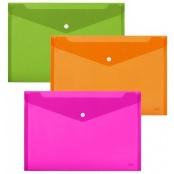 velcro biadesivo 20 centimetri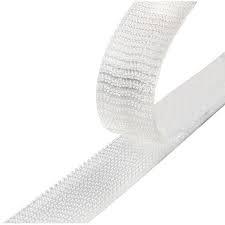 Si chiede gentilmente di contrassegnare TUTTO il materiale con NOME e COGNOME, matite, gomma e temperino compresi. Il primo giorno di scuola portare lo zaino con l'astuccio, il quadernino e due quaderni. Nei successivi giorni e comunque entro le prime due settimane deve essere consegnato il corredo completo.Corredo scolastico per la futura classe 1^B TP CarducciCLASSE 1B TP CarducciGrembiule colore blu per alunni e alunne. Astuccio a piani che contenga:
- 2 lapis ergonomici Stabilo
- gomma bianca da lapis
- forbici a punta rotonda - colla stick - matite colorate (no pennarelli)n.1 appuntino con contenitoren.8 quadernoni a quadretti da 1 cm con copertine colorate (rosso, blu, verde, giallo, arancio e trasparente) provviste di etichette con il nome dell'alunno/alunna (l’identificazione dei quaderni in base alle discipline verrà fatta in classe con bambini e bambine) n.1 quadernino cartonato etichettato con nome bambino/a per le comunicazioni scuola famiglia e i compiti per casa scrivere tutti i numeri di telefono utili per eventuali necessità su un foglio che sarà ritirato dalle insegnantin.1 album da disegno con fogli lisci non squadratin.1 una cartellina cartonata rigida con elastico per riporre disegnin.1 borraccia acqua (no bottiglietta plastica usa e getta) se possibile con nomen.1 sacca/busta stoffa completa di nome, che contenga le scarpe da ginnastica (se possibile con allacciature con velcro) nel caso in cui l’attività motoria venisse svolta regolarmente in palestraZaino grande e capiente con lacci comodi (larghezza e spessore adeguato a non appesantire le spalle) Se quest’anno sarà possibile lasciare libri e quadernoni a scuola, servirebbe anche una sacchetta o borsina di stoffa per tutti i giorni, che possa contenere merenda, astuccio, quadernino ed eventuale quadernone A4 libri foderati ed etichettati con nome e cognome del bambino/a [è importante!!]n.2 porta lavoro con cerniera o bottoni formato A4 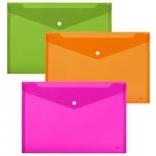 Il primo giorno di scuola portare lo zaino con l'astuccio, il quadernino e un quaderno. Nei successivi giorni e comunque entro le prime due settimane se il materiale potrà essere conservato a scuola dovrà essere consegnato il corredo completo. Ve ne daremo comunicazione.Un saluto cordialeLa DS e i team classi prime